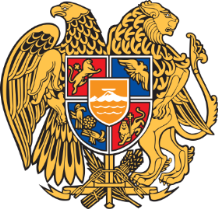 Պատվիրատու` ՀՀ Կոտայքի մարզպետարանԳնման ձև` գնանշման հարցման միջոցով գնում կատարելու ընթացակարգԸնթացակարգի ծածկագիր` «ԿՈՏ-ԳՀԱՊՁԲ-18/9»Գնման առարկա` ֆլեշ հիշողության /8GB/ ձեռքբերումԸնթացակարգի հրապարակման ամսաթիվ` 06.03.2018թ. Ե Զ Ր Ա Կ Ա Ց ՈՒ Թ Յ ՈՒ Ն(դրական)ՀՀ Կոտայքի մարզպետարանի կարիքների համար հայտարարված «ԿՈՏ-ԳՀԱՊՁԲ-18/9» ծածկագրով ընթացակարգի` ՀՀ կառավարության  16.11.2017թ. N 1454 որոշումով սահմանված գնահատման ենթակա տեղեկությունները համապատասխանում են գնումների մասին ՀՀ օրենսդրությանը:Կատ` Պետական գնումների գործընթացի համակարգման վարչություն հեռ. 011-800-221	